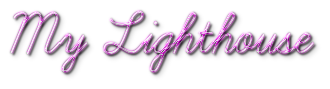 My lighthouse….Makes me happy when I am feeling down;Protects me when I am in danger;Buys me cosy clothes to keep me warm;Helps me when I am confused;Talks to me when I am lonely;Encourages me to try new things;Hugs me because she loves me;Is proud of me for getting certificates;Looks after me when I am feeling sick;Teaches me how to look after myself.My lighthouse is my mum. By Aimee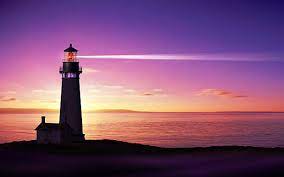 